KАРАР                                                                ПОСТАНОВЛЕНИЕОб утверждении плана мероприятий по благоустройству населенных пунктов        В целях наведения чистоты и порядка на территории  сельского поселения Мраковский сельсовет, улучшения санитарно-эпидемиологической обстановки, повышения уровня благоустройства и формирования эстетического внешнего облика населенных пунктов в соответствии с решением Совета  сельского поселения Мраковский сельсовет от 23.11.2020 года №31-115 «Об утверждении Правил благоустройствасельского поселения Мраковский сельсовет муниципального района Гафурийский район Республики Башкортостан» ПОСТАНОВЛЯЮ: 1. Утвердить план мероприятий по благоустройству населенных пунктов сельского поселения Мраковский сельсовет муниципального района Гафурийский район Республики Башкортостан (приложение №1) 2. Контроль за исполнением данного постановления оставляю за собой. Глава  сельского поселения                                                Иванов С.В.  приложение №1ПЛАН мероприятий по благоустройству населенных пунктов сельского поселения Мраковский сельсовет муниципального района Гафурийский район Республики Башкортостан «19» март  2021й.№ 19«19» марта 2021г.Наименование предприятия Срок исполнения Ответственный исполнитель Примечание 1. Очистка территории дорог местного значения от снега, устранение скользкости (заключение договоров) 01.01.2021-до надобности Администрация   сельского поселения 2. Проведение   санитарной очистки и озеленению населенных пунктов  сельского поселенияАпрель-октябрь Администрация  сельского поселения, руководители организаций и предприятий, граждане 2.1. Очистка от мусора дворовых территорий, тротуаров, газонов, гражданских захоронений, огородов Апрель-октябрь Администрация  сельского поселения, руководители организаций и предприятий, граждане 2.2. Очистка от мусора собственных территорий организаций и учреждений, а также  прилегающих территорийАпрель-октябрь Администрация  сельского поселения, руководители организаций и предприятий, граждане 3. Благоустройство площадок для размещения мусорных контейнеров Апрель-октябрь  Администрация  сельского поселения 4. Ремонт и покраска заборов, ворот, ограждений,  обновление вывесок Май-июль  Администрация  сельского поселения, руководители организаций и предприятий, граждане 5. Текущий ремонт и установка уличных знаков  Апрель-октябрь  Администрация  сельского поселения  6. Текущий ремонт уличного освещения  Апрель-октябрь Администрация  сельского поселения   7.  Благоустройство воинских захоронений: очистка от мусора, проведение ремонтно-восстановительных работ, побелка, покраска, скашивание травы, посадка насаждений и их содержание до 09.05.2015 (скашивание по мере необходимости)  Администрация  сельского поселения, руководители организаций и предприятий, граждане 8.   Благоустройство пожарных водоемов и пожарных гидрантов  Май-июль  Администрация  сельского поселения  9. Организация работ по ремонту дорог, тротуаров по поселению: Апрель-октябрь  Администрация  сельского поселения   9.1. Грейдирование дорог Апрель-октябрь Администрация  сельского поселения9.2.  Ямочный ремонт дорог (после проведения весеннего осмотра)  Апрель-октябрь  Администрация  сельского поселения  9.3. Организация и проведение работ по  расчистке полос отвода автомобильных дорог местного значения от деревьев, угрожающих обрывом трасс воздушных линий электропередач  Апрель-октябрь Администрация  сельского поселения  10.  Заключение гражданско-правовых договоров по уборке территории сельского поселения, скашиванию травыапрель-октябрьАдминистрация  сельского поселения 10.1.  Привлечение граждан, стоящих на учете в Центре занятости населения к общественным работам по благоустройству, весенней очистке от мусора, озеленения  апрель-июнь  Администрация  сельского поселения  11. Организация спиливания опасных деревьев в  населенных пунктах поселения     по мере необходимости  Администрация  сельского поселения  12.   Окашивание травы на территории поселения май-октябрь Администрация  сельского поселения, руководители организаций и предприятий, граждане 13. Отлов безнадзорных животных   постоянно Администрация  сельского поселения  14. Выявление бесхозяйно содержащегося имущества (здания, строения, жилые дома, дороги, сети), принятие мер по приведению в надлежаще состояние постоянноАдминистрация  сельского поселения 15. Проведение информационно-разъяснительной работы среди населения по вопросам проведения благоустройства и озеленения населенных пунктов постоянно  Администрация  сельского поселения, руководители организаций и предприятий16. Выявление административных правонарушений правил организации благоустройства и озеленения территории, правил организации сбора и вывоза бытовых отходов и мусора  постоянно  Администрация  сельского поселения  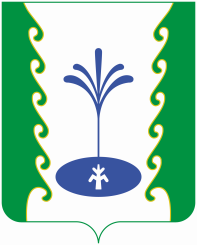 